                                                                 ASCURRA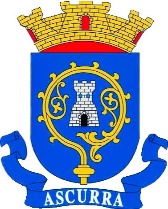                                                                  Prefeitura Municipal                                                      Secretaria Municipal de Educação,                                                       Cultura, Desporto e Promoção Social.CONSELHO MUNICIPAL DE EDUCAÇÃO - COMEDRua Pe. Simão Maycker, 65 - Centro – Ascurra/SC CEP 89138-000PRESIDENTE: ANA PAULA FRANZOI WALTRICK MANDATO: 2020-2022E-MAIL:  650656@profe.sed.sc.gov.br        FONE/WHATSAPP: (47) 99115-8653CONSELHO DE ALIMENTAÇÃO ESCOLAR – CAERua Pe. Simão Maycker, 65 - Centro – Ascurra/SC CEP 89138-000PRESIDENTE: MARIA CAROLINA BILKMANDATO: 2018-2022E-MAIL: carol_bilk@hotmail.comFONE/WHATSAPP: (47) 99159-2263CONSELHO MUNICIPAL DE ACOMPANHAMENTO E CONTROLE SOCIAL DO FUNDO DE MANUTENÇÃO E DESENVOLVIMENTO DA EDUCAÇÃO BÁSICA E DE VALORIZAÇÃO DOS PROFISSIONAIS DA EDUCAÇÃO – CACS/FUNDEB   Rua Pe. Simão Maycker, 65 - Centro – Ascurra/SC CEP 89138-000PRESIDENTE: LUCIANE MOSERMANDATO: 2021-2022E-MAIL: luciane_moser@yahoo.com.br   FONE/WHATSAPP: (47) 99214-4888FÓRUM MUNICIPAL DE EDUCAÇÃO DE ASCURRA – FMERua Pe. Simão Maycker, 65 - Centro – Ascurra/SC CEP 89138-000COORDENADOR: LUIZ CARLOS PITZERE-MAIL: luizpitzer@gmail.comFONE/WHATSAPP: (47) 9 9119-8239